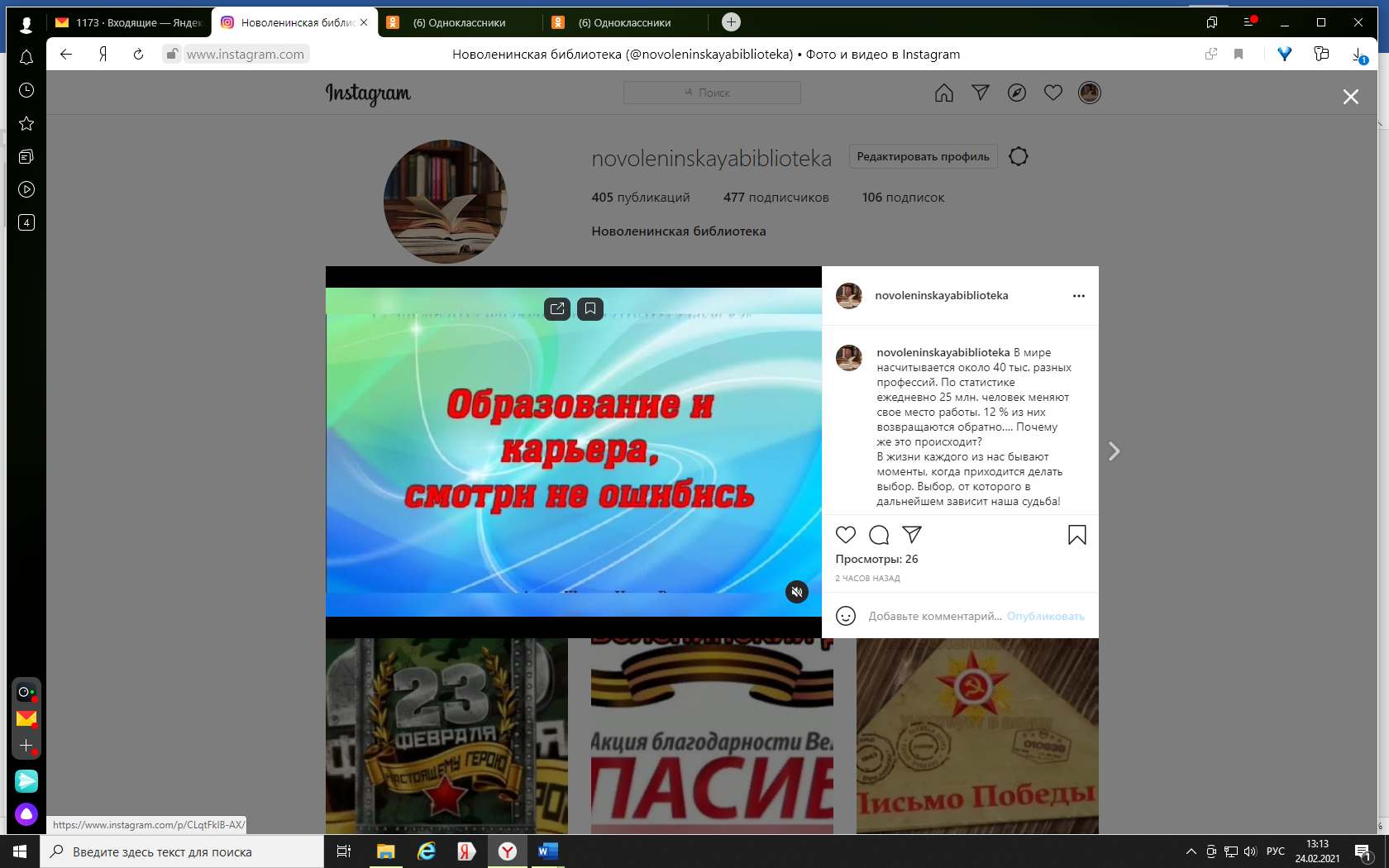 В мире насчитывается около 40 тыс. разных профессий. По статистике ежедневно 25 млн. человек меняют свое место работы. 12 % из них возвращаются обратно…. Почему же это происходит? Узнать можно из данной публикации пройдя по ссылке https://www.instagram.com/p/CLqtFkIB-AX/